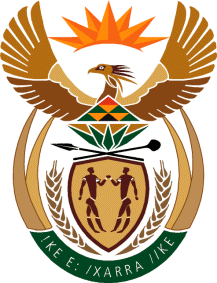 MINISTRY OF TOURISMREPUBLIC OF SOUTH AFRICAPrivate Bag X424, Pretoria, 0001, South Africa. Tel. (+27 12) 444 6780, Fax (+27 12) 444 7027Private Bag X9154, Cape Town, 8000, South Africa. Tel. (+27 21) 469 5800, Fax: (+27 21) 465 3216Ref: TM2/1/1/0NATIONAL ASSEMBLY:QUESTION FOR WRITTEN REPLY:Question Number:	1910Date of Publication:	16 September 2016NA IQP Number:	28Date of reply:		Mr S Mokgalapa (DA) to ask the Minister of Tourism:How has his department allocated the additional R10,7 million received from the tourist levies collected by Tourism Marketing of South Africa?								NW2221EReply:The additional funding of R10,7 million is being used for marketing activities through the Tourism Business Council of SA (TBCSA)/ Tourism Marketing South Africa (TOMSA) and the SA Tourism Collaborative Fund. Four core markets, namely Germany, United States of America, United Kingdom and China have been selected for Joint Marketing Agreements to boost tourist arrivals and tourism revenue into South Africa.